Број: 180-20-О/3-1Дана: 29.06.2020. годинеПРЕДМЕТ: ДОДАТНО ПОЈАШЊЕЊЕ КОНКУРСНЕ ДОКУМЕНТАЦИЈЕ БРОЈ 180-20-О Набавка медицинске пластике за потребе Клиничког центра ВојводинеПИТАЊА ПОТЕНЦИЈАЛНОГ ПОНУЂАЧА:У отвореном тендеру 180-20-О Партија 2 је тако састављена да на њу може да одговори само један увозник, чиме је повређено право конкуренције.Замолили бисмо за раздвајање партије 2. са позицијама 1., 3.,5. како бисмо могли да конкуришемо са медицинским средствима која су такође рађена по европским стандардима, Fresenius Kabi.Свакако и фармакоекономски разлози су на страни прикупљања више понуда.”ОДГОВОРИ  НАРУЧИОЦА:Наручилац остаје при својим захтевима из конкурсне документације, односно при првобитно дефинисаној спецификацији.

У складу са чланом 70. Закона о јавним набавкама, наручилац је дефинисао техничку спецификацију на начин који је објективан и који одговара његовим потребама. Наручилац је пре покретања поступка јавне набавке извршио анализу тржишта и утврђивање и проверу клалитета предмета јавне набавке на тржишту, јер је исти од утицаја на извршење уговора и задовољење сврхе и намене предмета јавне набавке, односно потреба наручиоца и његових крајњих корисника.
Како је техничка спецификација описана у складу са Законом о јавним набавкама за наручиоца ће бити прихватљива свака понуда као одговарајућа (члан 3. став 1. тачка 32. ЗЈН-а), али само за она добра за која понуђачи могу да докажу усаглашеност,  односно доставе одговарајуће доказе да понуђена добара испуњавају све захтеване техничке карактеристике. 
Наручилац није у обавези да обезбеди свим увозницима, односно заинтересованим лицима, учешће у поступку јавне набавке. Уколико и постоји један увозник, то не значи да на тржишту не постоји више потенцијалних понуђача, односно дистибутера. Такође напомињемо да уколико потенцијални понуђач нема у свом портфолију све производе из једне партије, исти може поднети заједничку понуду ради испуњења захтева из конкурсне документације. Наручилац је утврдио да више понуђача на тржишту Србије могу да понуде захтевана добра у оквиру једне партије.
Напомињемо да циљ јавне набавке није да се свим понуђачима омогући учешће како би се њихови производи нашли у продаји, већ да наручилац набави добра која представљају његову објективну потребу.
         С поштовањем, Комисија за јавну набавку 180-20-ОКЛИНИЧКИ ЦЕНТАР ВОЈВОДИНЕАутономна покрајина Војводина, Република СрбијаХајдук Вељкова 1, 21000 Нови Сад, т: +381 21 484 3 484 е-адреса: uprava@kcv.rswww.kcv.rs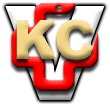 